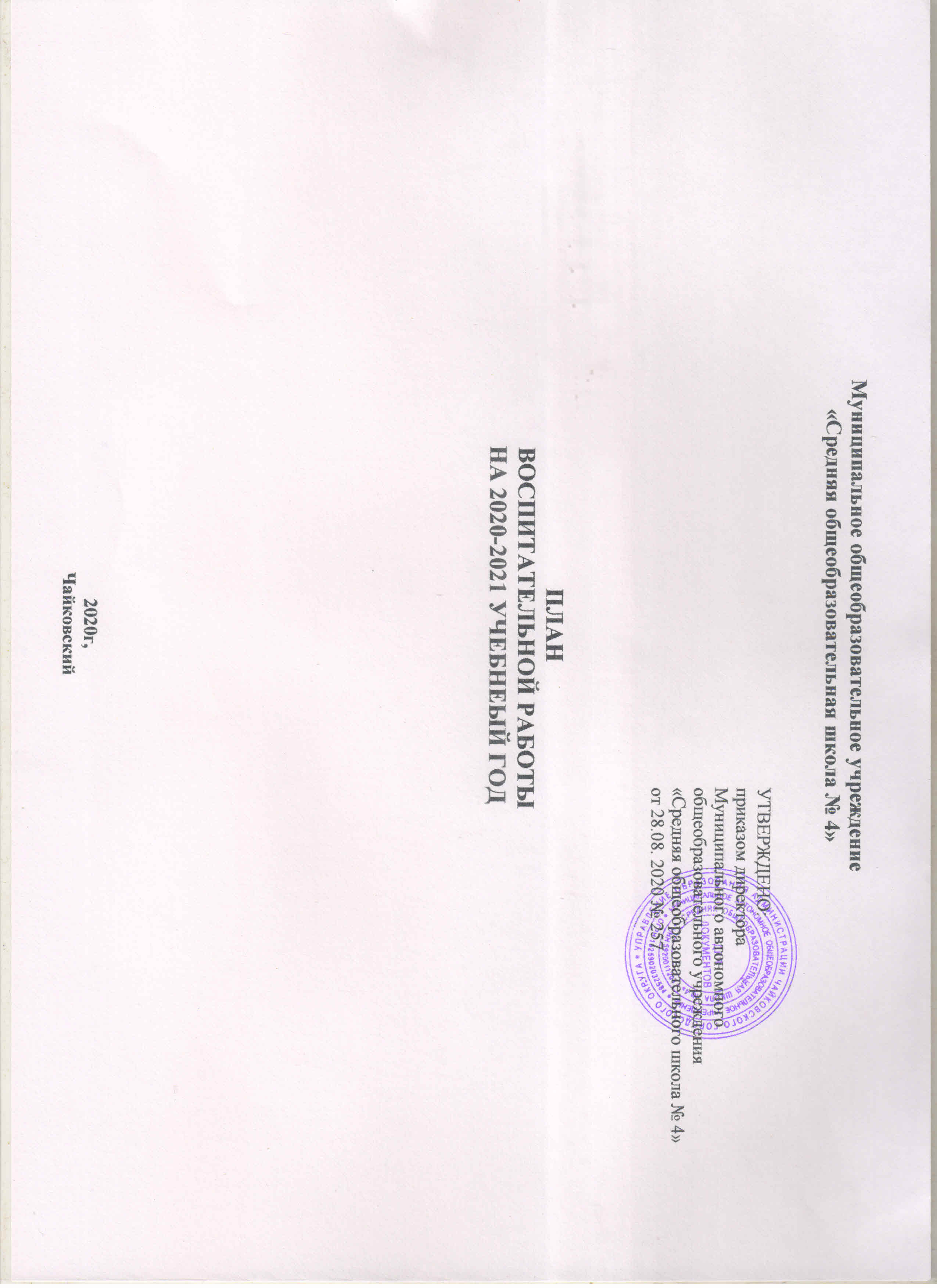 ЦЕЛЬ:создание условий, способствующих личностному росту ребенка, проявляющийся в приобретении им социально значимых знаний, в развитии его социально значимых отношений и в накоплении им опыта социально значимого действия, необходимого для становления и развития высоконравственного, творческого, компетентного гражданина России.ЗАДАЧИ: 1. Организовать воспитательные мероприятия, направленные на формирование представлений о базовых национальных ценностях российского общества: патриотизме; социальной солидарности; гражданственности; семье; здоровье; труде и творчестве; науке; искусстве и литературе; природе; человечестве. 2. Повышать эффективность работы по созданию условий для внеурочной деятельности обучающихся, ориентированной на- формирование успешности ребенка, развитие его индивидуальных способностей;- развивать у обучающихся личностные качества: стремление к самообразованию, саморазвитию, самоуправлению, способности к успешной социализации в обществе и культуру межличностных отношений.3. Усилить работу с детьми, требующими особого внимания и контроля, профилактику асоциальных явлений в детской и подростковой среде.4. Совершенствовать условия взаимодействия семьи и школы через единое информационное пространство.Продолжить работу по развитию системы социальной, психолого-педагогической поддержки участников образовательного процесса.Реализация этих целей и задач предполагает:- создание благоприятных условий и возможностей для полноценного развития личности, для охраны здоровья и жизни детей;- создание условий проявления и мотивации творческой активности воспитанников в различных сферах социально значимой деятельности;- развитие системы непрерывного образования; - преемственность уровней образования; - поддержка проектно-исследовательской деятельности;- освоение и использование в практической деятельности новых педагогических технологий и методик воспитательной работы;- развитие различных форм ученического самоуправления; - развитие и совершенствование системы внеурочной деятельности в школе.Образ выпускника начальной школы:1.Социальная компетенция - Восприятие и понимание учащимися таких ценностей, как «семья», «школа», «учитель», «Родина», «природа», «дружба со сверстниками», «уважение к старшим». Потребность выполнять правила для учащихся, умение различать хорошие и плохие поступки людей, правильно оценивать свои действия и поведение одноклассников, соблюдать порядок и дисциплину в школе и общественных местах. Соблюдение режима дня и правил личной гигиены. Стремление стать сильным, быстрым, ловким и закаленным, желание попробовать свои силы в занятиях физической культурой и спортом.2.Общекультурная компетенция - Наблюдательность, активность и прилежание в учебном труде, устойчивый интерес к познанию. Сформированность основных черт индивидуального стиля учебной деятельности, готовности к обучению в основной школе. Эстетическая восприимчивость предметов и явлений в окружающей природной и социальной среде.3.Коммуникативная компетенция - Овладение простейшими коммуникативными умениями и навыками: умение говорить и слушать; способность сопереживать, сочувствовать, проявлять внимание к другим людям, животным, природе. Образ выпускника основной школы:1. Нравственный потенциал: социальная взрослость, ответственность за свои действия, осознание собственной индивидуальности, потребность в общественном признании, необходимый уровень воспитанности.2. Интеллектуальный потенциал: достаточный уровень базовых знаний, норм социального поведения и межличностного общения.3. Коммуникативный потенциал: коммуникативность, толерантность, умения саморегуляции.4. Художественно - эстетический потенциал: самосознание и адекватная самооценка, способность рассуждать и критически оценивать произведения литературы и искусства.5. Физический потенциал: самоопределение в способах достижения здоровья, самоорганизация на уровне здорового образа жизни. ОСНОВНЫЕ НАПРАВЛЕНИЯ ВР:ПЛАНИРУЕМЫЕ РЕЗУЛЬТАТЫ:У учащихся сформированы представления о базовых национальных ценностях российского общества: патриотизме; социальной солидарности; гражданственности; семье; здоровье; труде и творчестве; науке; искусстве и литературе; природе; человечестве.Успешное участие обучающихся в конкурсах, фестивалях и т.п, как показатель их успешности, развития индивидуальных способностей.Обучающиеся активно включены в коллективную творческую, проектно-исследовательскую деятельность, ученического самоуправления.100% обучающихся включено в систему внеурочной деятельности. Повышение уровня воспитанности обучающихся.Понижение количества правонарушений обучающихся.Повышение уровня удовлетворённости (психологического комфорта) участников образовательных отношений.Повышение уровня активности родителей в совместной деятельности по воспитанию обучающихся.ФОРМЫ ВОСПИТАТЕЛЬНОЙ РАБОТЫ:Формы воспитательной работы по количеству участников:· индивидуальные: беседы, занятия педагога с одним ребенком;· групповые: несколько участников (кружок, временная группа, класс) находятся в непосредственном контакте;· массовые: несколько классов, школа, округ проводят праздники, конференции, акции, шествия и тому подобные мероприятия.Формы воспитательной работы в зависимости от метода воспитательного воздействия (Н.И. Болдырев):· словесные: собрания, линейки, лекции, конференции, встречи, дискуссии, дебаты, круглые столы;· практические: походы, экскурсии, соревнования, олимпиады, конкурсы, субботники, волонтерство;· наглядные: музеи, выставки, стенды, школьные СМИ.Формы воспитательной работы в школе по воспитательной задаче(В.С.Селиванов):1. формы управления и самоуправления школьной жизнью – собрания, линейки, митинги, часы классных руководителей, совещания органов самоуправления и др.2. познавательные формы – экскурсии, походы, фестивали, школьная газета, тематические вечера, мастерские, секции, выставки и др.3. развлекательные формы – тематические праздники, вечера, концерты, игры и др.СЕНТЯБРЬДевиз месяца: «Здравствуй, школа!»Задачи: - изучение интересов и запросов учащихся и осознанное совместное планирование деятельности ученического коллектива;- вовлечение педагогического и ученического коллективов к выполнению намеченных задач; - знакомство с Уставом школы, едиными требованиями к учащимся, правами и обязанностями.ОКТЯБРЬДевиз месяца: «Школав безопасности»НОЯБРЬДевиз месяца: «В здоровом теле здоровый дух!»ДЕКАБРЬДевиз месяца: «Моя семья, моя Родина», декада инвалидовЯНВАРЬДевиз месяца: «Я – гражданин РФ»ФЕВРАЛЬДевиз месяца: «Мы – юные Гагаринцы!»МАРТДевиз месяца: «В путь к звездам!»АПРЕЛЬ
Девиз месяца: «Нашей школе 60!»МАЙДевиз месяца: «Завершение полета». Месячник «Защиты детей»Циклограмма работы классного руководителяЕжедневно:Работа с опаздывающими и выяснение причин отсутствия обучающихся в школе.Организация питания обучающихся.Индивидуальная работа с обучающимися.Контроль за внешним видом обучающихся класса.Еженедельно:Проведение тематического классного часа (по плану воспитательной работы класса).Работа с родителями (по ситуации).Работа с учителями – предметниками (по ситуации).Встреча с психологом, социальным педагогом (по ситуации).Педагогическое наблюдение в ЕИС «Траектории» (2 раза в месяц).Каждый месяц:Посещение уроков в своем классе.Встреча с родительским активом.Классные часы по ПДД, согласно тематике программы по ПДД; уроки безопасности; уроки по формированию законопослушного поведения;Инструктажи:- ИОТ-22-2009 – О правилах безопасного поведения в школе- ИОТ-23-2010 – По правилам безопасности для учащихся во время работы на пришкольном участке;- ИОТ-24-2009 – Поведение учащихся на случай пожара, ЧС в школе;- ИОТ-27-2013 – По охране труда при проведении массовых мероприятий;- ИОТ-28-2013 – По охране труда при проведении прогулок, туристических походов, экскурсий, экспедиций;- ИОТ-30-2013 – По технике безопасности при проведении спортивных мероприятий;- ИОТ-31-2011 – По пожарной безопасности в учебных кабинетах.Один раз в триместр:Работа с электронным журналом.Статистические данные класса за триместр (сдавать зам. директора по УВР).Анализ выполнения плана работы за триместр, коррекция календарного плана воспитательной работы на новый триместр.Проведение родительского собрания (протоколы родительских собраний сдавать заместителю директора по ВР).Один раз в год:Составление Программы развития классного коллектива(до 10 сентября).Оформление социального паспорта класса (до 10 сентября).Изучение жилищно-бытовых условий учащихся своего класса.Оформление личных дел учащихся (конец учебного года).Анализ воспитательной работы с классом за год (до 29 мая).Направление воспитательной работыЗадачи работы по данному направлениюФормы работыГражданско - патриотическое воспитание1) Формировать у учащихся такие качества, как долг, ответственность, честь, достоинство, личность. 2) Воспитывать любовь и уважение к традициям Отечества, школы, семьи.• встречи с участниками ВОВ и военного тыла, участниками военных локальных войн; • проведение торжественной линейки «Этот День Победы»;• проведение уроков мужества, классных часов, клубов интересных встреч с приглашением ветеранов;• участие в конкурсах и соревнованиях патриотического направления.Духовно-нравственное воспитание1) Формировать у учащихся такие качества, как культура поведения, эстетический вкус, уважение личности. 2) Создавать условия для развития у обучающихся творческих способностей.• проведение тематических классных часов; • конкурс литературно-творческих работ; • проведение литературно-музыкальных встреч, - «Литературной гостиной»;• проведение музыкальных конкурсов и концертов;• тематические экскурсии в музее, посещение театров.Трудовое и экологическое воспитание1) Изучение учащимися природы и истории родного края. 2) Формирование правильного отношения к окружающей среде. 3) Содействие в проведении исследовательской работы учащихся. 4) Проведение природоохранных акций.• организация и проведение субботников по уборке территории школы; • участие в школьных и муниципальных экологических акциях; • организация дежурства по школе;• участие в конкурсах, НПК и др. экологической направленности.Физкультурно- оздоровительное воспитание1) Формирование у учащихся культуры сохранения и совершенствования собственного здоровья. 2) Популяризация занятий физической культурой и спортом. 3) Пропаганда здорового образа жизни• участие в школьных соревнованиях – школьная Спартакиада; • участие в муниципальных и краевых спортивных соревнованиях; • организация работы спортивных секций (баскетбол, ОФП, волейбол, футбол);• мониторинг здоровья;• сдача нормативов ГТО;• профилактика вредных привычек – классные часы, встречи со специалистами, конкурсы.Самоуправление в школе и в классе1) Развивать у обучающихся активность, ответственность, самостоятельность, инициативу. 2) Развивать самоуправление в школе и в классе. • заседания Совета старшеклассников;• организация социально значимых акций.Направление ВРНазвание мероприятияДля кого проводитсяОтветственныйГражданско-патриотическое воспитаниеДень знаний Урок ОБЖ1-9 кл.Зам.дир.  по ВРГражданско-патриотическое воспитаниеКлассный час «День солидарности в борьбе с терроризмом»1-9 кл.Кл. рук.Гражданско-патриотическое воспитаниеКлассный час «Моя школа»1,5 кл.Кл.рук.Гражданско-патриотическое воспитаниеСтена « МКС «Космос-4.60» Исследовательский проект «Медалисты прошлых лет» 9 кл.Перова Е.В., Кокорина С.Ю.Кл. рук. Духовно-нравственноевоспитаниеПосвящение в пятиклассники 5 кл.Зам.дир.  по ВРДуховно-нравственноевоспитаниеПраздник осени1-2 кл.Зам.дир.  по ВРДуховно-нравственноевоспитаниеТестирование по определению уровня воспитанности учащихся1-9 кл.Кл.рук.Духовно-нравственноевоспитаниеКонкурс «Бегущая книга»1-9 кл.Балабанова М.Н.Экологическое воспитаниеСбор макулатуры1-9 кл.Кл. рук., Зам.дир. по АХЧПравовое воспитание и соц. профилактика правонарушенийВстреча с инспектором по делам несовершеннолетних, инспектором ОГИБДДВключение обучающихся во внеурочную деятельностьДиагностика в целях профилактики суицидального поведения несовершеннолетних1-9 кл.Кл. рук.Физкультурно-оздоровительное воспитание,здоровьесбережение «Месячник: Внимание дети!»Классные час по ТБ, ПДД, ПБ, правила поведения в школе, на туристическом слете. Составление маршрута школьника «Дом-школа1-9 кл.Кл.рук.Физкультурно-оздоровительное воспитание,здоровьесбережениеОбщешкольный туристический слет (День здоровья) 2-9 кл.Яковлев В.А.Физкультурно-оздоровительное воспитание,здоровьесбережениеМониторинг здоровья1-9 кл.Учителя ФКФизкультурно-оздоровительное воспитание,здоровьесбережение«День здоровья»1-9 кл.Учителя ФКФизкультурно-оздоровительное воспитание,здоровьесбережение«Мини-футбол»5-9 кул.Малых З.П.Физкультурно-оздоровительное воспитание,здоровьесбережениеОсенний кросс3-4 кл.Кожухарь ВА. Гиляшова С.В.Самоуправление в школеи в классеКлассные часы «Планирование работы класса на год».1-9 кл.Кл. рук. Самоуправление в школеи в классеСовет старшеклассников «План работы на год»; «Состав ЦУП»5-9 кл.Ошеева Т.И.Самоуправление в школеи в классеВыборы органов самоуправления в классах 5-9 кл.Кл. рук. Направление воспитательной работыНазвание мероприятияДля кого проводитсяОтветственныйГражданско-патриотическое воспитаниеДекада гражданской обороны2-9 кл.Яковлев В.А.Гражданско-патриотическое воспитаниеКлассный час «День памяти жертв политических репрессий»5-9 кл.Кл.рук.Гражданско-патриотическое воспитаниеСтена « МКС «Космос-4.60» Исследовательский проект Выпускники – гордость школы» 8 кл.Перова, Кокорина, Кл. рук. 8 кл.Правовое воспитание и соц. профилактика правонарушений Классный час «Мои права и обязанности как гражданина РФ»1-9 кл.Кл.рук.Правовое воспитание и соц. профилактика правонарушенийСтендовая выставка «Мы выбираем жизнь» 1-4 кл.Соц. педагогПравовое воспитание и соц. профилактика правонарушенийРейд по проверке маршрута «Школа-дом»Гиляшова С.В.Духовно-нравственноевоспитание День учителя5-9 кл.Зам по ВР, Ошеева Т.И.Духовно-нравственноевоспитаниеБиблиотечный час «Интернет безопасность»5-6 кл.Балабанова М.Н.Духовно-нравственноевоспитаниеКлассный час «Защита персональных данных»1-4 кл.Кл.рук.Духовно-нравственноевоспитаниеПосвящение в первоклассники1кл.Ошеева Т.И.Экологическое воспитаниеКонкурс поделок из природного материала «Осенний калейдоскоп»1-4 кл.Кл. рук., учитель ИЗОЭкологическое воспитаниеВсерос. урок «Экология и энергосбережение»1-9 кл.Кл.рук.Физкультурно-оздоровительное воспитание, здоровьесбережение«Мини-футбол»1-4 кл.Малых З.П.Физкультурно-оздоровительное воспитание, здоровьесбережениеБаскетбол5-8 кл.Кожухарь В.А.Физкультурно-оздоровительное воспитание, здоровьесбережениеИнструктаж на тему: «Безопасность на водных объектах. Коварство осеннего льда». 1-9 кл.Кл.рук.Физкультурно-оздоровительное воспитание, здоровьесбережениеУчебная эвакуация учащихся и сотрудников ОУ.1-9 кл.Гиляшова С.В.Физкультурно-оздоровительное воспитание, здоровьесбережениеКонкурс «Безопасное движение» Гиляшова С.В.Физкультурно-оздоровительное воспитание, здоровьесбережениеКлассный час Безопасность – главное. Приглашение инспекторов МБУ ЧГПСС МЧС7-9 кл.Кл. рук.Самоуправление в школеи в классеСовет старшеклассников: Организация дежурства в школе.8-9 кл.Ошеева Т.И.Самоуправление в школеи в классеУченический контроль: учебники, маршрут «Дом – школа – дом»1-9 кл.Экипаж «Порядок»Направление воспитательной работыНазвание мероприятияДля кого проводитсяОтветственныйГражданско-патриотическое воспитаниеКлассный час «День Народного единства»1-9 кл.Кл.рук.Гражданско-патриотическое воспитаниеПарламентский урок8-9 кл.Кл.рук.Гражданско-патриотическое воспитаниеКлассный час «Международный день толерантности»8-9 кл.Кл.рук.Гражданско-патриотическое воспитаниеПодготовка к муниципальному конкурсу агитбригадЗам.директора по ВРГражданско-патриотическое воспитаниеУрок «Великий полководец - Суворов» 26.11.5-9 кл.Учителя историиГражданско-патриотическое воспитание«Зарница»7-9 кл.Яковлев В.А.Гражданско-патриотическое воспитаниеСтена « МКС «Космос-4.60» Исследовательский проект Заслуженные учителя, имеющие знаки отличия 7 кл.Перова Е.В.,Кокорина С.Ю., Кл. рук. 7 кл.Правовое воспитание и соц. профилактика правонарушенийКлассные часы с приглашением врачей, работников правоохранительных органов «Пропаганда ЗОЖ»8-9 кл.Кл. рук.Духовно-нравственноевоспитаниеКонкурс чтецов «Годы, опаленные войной»1-9кл.Балабанова М.Н.Духовно-нравственноевоспитаниеВнеклассные мероприятий ко Дню матери1-7 кл.Кл.рук.Духовно-нравственноевоспитание«Родительский дом – начало начал»1-4 кл.Кожухарь В.А.Духовно-нравственноевоспитание«Родительский дом – начало начал»5-9 кл.Зам.директора по ВРФизкультурно-оздоровительное воспитание, здоровьесбережениеМесячник здорового образа жизни:Кл. часы «Пропаганда ЗОЖ»Классный час 01.12.20 - день борьбы со СПИДом  Выпуск газет «ЗОЖ»Выставка рисунков «Здоровая семья»1-7 кл.8-9 кл.Клуб «ЗОЖ»Кл.рук. Фахрутдинова Л.А.Физкультурно-оздоровительное воспитание, здоровьесбережениеАкция «Памяти жертв ДТП» 20 ноябряОтр.ЮИДГиляшова С.В.Физкультурно-оздоровительное воспитание, здоровьесбережение«Пионербол»3-9 кл.Малых З.П.Физкультурно-оздоровительное воспитание, здоровьесбережениеАкробатика 2-4 кл.Гиляшова С.В.Самоуправление в школеи в классеСовет старшеклассников Моделирование мероприятий 8-9 кл.Ошеева Т.И.Направление воспитательной работыНазвание мероприятияДля кого проводитсяОтветственныйГражданско-патриотическое воспитаниеКлассный час с участием инспектора ПДН7 кл. Кл.рук.Гражданско-патриотическое воспитаниеСтена « МКС «Космос-4.60» Исследовательский проект «Учителя-ветераны педагогического труда» 6 кл.Перова, Кокорина, Кл. рук.6 кл.Правовое воспитание и соц. профилактика правонарушенийУрок информатики Всероссийской акции «Час кода» 8-9 кл.Жернакова Л.Л.Правовое воспитание и соц. профилактика правонарушенийКлассный час «День Конституции РФ»5-7 кл.Кл. рук.Правовое воспитание и соц. профилактика правонарушенийУроки ко Дню прав человека «Закон обо мне, я о законе» 5-9 кл.Учителя историиДуховно-нравственноевоспитаниеВыставка творческих работ «Мама, папа, я - мастеров семья»Духовно-нравственноевоспитаниеКлассный час, посвященный декаде инвалидов «Сострадание. (декада инвалидов)»1-9 кл.Кл.рук.Духовно-нравственноевоспитаниеВыставка творческих работ «Мама, папа, я - мастеров семья»1-9 кл.Сырбачева И.В.Кокорина С.Ю.Духовно-нравственноевоспитаниеМастерская Деда Мороза – конкурс поделок1-4 кл.Кл.рук.Духовно-нравственноевоспитаниеКлассный час «Здравствуй, Новый год!».1-9 кл.Кл.рук.Экологическое воспитаниеАкция «Поможем зимующим птицам»Операция «Кормушка»1-7кл.Кл. рук. Физкультурно-оздоровительное воспитание, здоровьесбережение«Снайпер»1-4 кл.Кожухарь В.А.Самоуправление в школеи в классеСовет старшеклассников Планирование, подготовка новогодних мероприятий8-9 кл.Ошеева Т.И.Самоуправление в школеи в классеОрганизация совместного отдыха инструктажи по ТБЭкипаж «Здоровье»Направление воспитательной работыНазвание мероприятияДля кого проводитсяОтветственныйГражданско-патриотическое воспитаниеКлассный час «Взаимоотношения в семье»5-9 кл.Кл.рук.Гражданско-патриотическое воспитаниеКлассный час «Юный спасатель»1-4 кл.Кл.рук.Гражданско-патриотическое воспитаниеКонкурс «Гагаринец юбилейного года»  1 этап9 клЛеухина Н.Л.Правовое воспитание и соц. профилактика правонарушенийКлассный час с участием инспектора ПДН «Это должен знать каждый»7-8 кл.Кл.рук.Правовое воспитание и соц. профилактика правонарушенийКл.час «Мое окружение»1-5 кл.Кл.рук.Правовое воспитание и соц. профилактика правонарушенийКл.часы «Защита персональных данных»6-9 кл.Кл.рук.Правовое воспитание и соц. профилактика правонарушенийИгры по теме  «Защита персональных данных»2-5 кл.Кл.рук.Духовно-нравственноевоспитаниеБиблиотечные уроки1-9 кл.Балабанова М.Н.Физкультурно-оздоровительное воспитание«Шахматный турнир»1-9 кл.Гиляшова С.В.Физкультурно-оздоровительное воспитаниеИнструктаж с участием инспектора ОГИБДДФизкультурно-оздоровительное воспитаниеДни здоровья во время зимних каникул1-9 кл.Кл.рук.Самоуправление в школеи в классеСовет старшеклассников «Моделирование 5-9 кл.Ошеева Т.И.Самоуправление в школеи в классеУченический контроль: внешний вид. Организация дежурства в школе.1-9 кл.Экипаж «Порядок»Направление воспитательной работыНазвание мероприятияДля кого проводитсяОтветственныйГражданско-патриотическое воспитаниеМесячник «Гражданско-патриотического воспитания»:Уроки мужества Кл. часы «Защитники Отечества»1-9 клКл.рук.Гражданско-патриотическое воспитаниеВыпуск книги «Школа в лицах»6-9 клСырбачева И.В, Яковлева О.В.Духовно-нравственноевоспитаниеКлассный час «Административная и уголовная ответственность несовершеннолетних»1-9 кл.Фахрутдинова Л.А.Духовно-нравственноевоспитаниеЛинейка «Запуск полета»1-9 кл.Ошеева Т.И., Деревенец И.И.Духовно-нравственноевоспитаниеКонкурс «60 пятерок» Запуск2-9 кл.Леухина Н.Л.Духовно-нравственноевоспитаниеПрощание с букварем1 кл.Зам. дир. по ВРДуховно-нравственноевоспитаниеЛитературная игра по произведениям А.Барто (115 лет со дня рождения)1 кл.Балабанова М.Н.Правовое воспитание и соц. профилактика правонарушенийДиагностика в целях профилактики суицидального поведения несовершеннолетних7-9 кл.Корепанова А.О.Физкультурно-оздоровительное воспитание, здоровьесбережениеПрофилактика инфекционных заболеваний1-9 кл.Соснина М.П. кл.рук.Физкультурно-оздоровительное воспитание, здоровьесбережение«Соревнования по стрельбе из пневматической винтовки»8-9 кл.Яковлев В.А.Физкультурно-оздоровительное воспитание, здоровьесбережение«Лыжные гонки»5-9 кл.Малых З.П.Физкультурно-оздоровительное воспитание, здоровьесбережение«Лыжные гонки»1-4 кл.Гиляшова С.В.Самоуправление в школеи в классеСовет старшеклассников Моделирование 5-9 кл.Ошеева Т.И.Самоуправление в школеи в классеПодготовка к поздравлению с 8 марта1-9 кл.Зам. дир. по ВРНаправление воспитательной работыНазвание мероприятияЦелевая аудиторияОтветственныйГражданско-патриотическое воспитаниеКлассный час «Я – патриот?»6-8 кл.Кл.рук.Гражданско-патриотическое воспитаниеИнтегрированный урок «Символика школы» 7-9 кл.Петрова Э.А., Малых З.П.Гражданско-патриотическое воспитаниеЗанятие внеурочной деятельности «Символика школы» 1-4 кл.Балабанова М.Н., «Доброволец»Гражданско-патриотическое воспитаниеИнтеллектуальная игра «Космическое путешествие» 7-8 кл.Шиленкова Е.Г., Петрова Э.А., уч-ль физикиГражданско-патриотическое воспитаниеКонкурс «Моя школа -настоящее, прошлое, будущее» (номинации: рисунок, арт-объект, сочинение, стихи, фотография)1-9 кл.Сырбачева И.В., Кокорина С.Ю.Афанасьева Е.А.Гражданско-патриотическое воспитаниеКонкурс слайд-шоу «Самый космический экипаж» 1-9 кл.Корепанова А.О., Фахрутдинова Л.А., Яковлев В.А.Гражданско-патриотическое воспитаниеВстреча с ветеранами5-6 клГвоздкова С.А., Двинянина  О. В., Кл. рук.Правовое воспитание и соц. профилактика правонарушенийКлассный час «Подросток и конфликты» (профилактика буллинга)5-9 кл.Кл.рук. Фахрутдинова Л.А.Духовно-нравственноевоспитаниеМесячник духовно - нравственного и художественно-эстетического воспитания Международный женский день1-9 кл.Зам. дир. по ВРДуховно-нравственноевоспитаниеФестиваль "Юбилей зажигает звёзды" 1-9 кл.Аникина, Ворожейкина, кл. рук.Духовно-нравственноевоспитаниеВыставка фото «Союз поколений» (родители – выпускники) 1-9 кл.Мелендина , Яковлева, АникинаДуховно-нравственноевоспитаниеПраздник «Масленица»1-4 кл.Гиляшова Ч.В., Балабанова М.Н.Духовно-нравственноевоспитаниеФестиваль   видеороликов «МКС «Космос-4.60»Жернакова Л.Л., Полуэктова Г.П., Яковлев В.А.Экологическое воспитаниеАкция «60+ цветов для школы»1-9 кл.Гребенщикова  Л.Н., Шишкина О.В., кл.рукЭкологическое воспитаниеФото конкурс социальной рекламы "Сохрани мир вокруг себя"5-9 кл.Шишкина О.В.Физкультурно-оздоровительное воспитаниеКл.час «Наркотики или ЗОЖ»7-9 кл.Кл.рук.Физкультурно-оздоровительное воспитаниеВеселые старты родители+ дети 5-6 кл.Яковлев В.А.Физкультурно-оздоровительное воспитаниеСпорт. соревнования «Гагаринские состязания» 1-4 кл.Малых З.П.Физкультурно-оздоровительное воспитаниеСемейный шахматный турнир 1-9 кл.Гиляшова С.В.Физкультурно-оздоровительное воспитаниеВолейбол между учениками и педагогами 1-9 кл.Кожухарь В.А.Самоуправление в школеи в классеСовет старшеклассников: Мероприятия «Юбилей школы»5-9 кл.Ошеева Т.И.Направление воспитательной работыНазвание мероприятияДля кого проводитсяОтветственныйГражданско-патриотическое воспитаниеЕдиный классный час "День рождения школы"1-9 кл.Классные рук-лиГражданско-патриотическое воспитаниеЮбилейный концерт "Нам 60!"1-9 кл.ЧайкинаС.А., Чепкасова О.А.,  Леухина Н.Л.,  Гвоздкова С.А.Гражданско-патриотическое воспитаниеКонкурс «Гагаринец юбилейного года» 9 кл.Леухина Н.Л.Гражданско-патриотическое воспитаниеКонкурс «60 пятерок» 2-9 кл.Леухина Н.Л.Гражданско-патриотическое воспитаниеКл. часы «Всемирный день авиации и космонавтики»Кл.рук.Правовое воспитание и соц. профилактика правонарушенийКл.час 5-8 кл.Кл.рук.Правовое воспитание и соц. профилактика правонарушенийУрок «День пожарной охраны» 30 апреля8-9 кл.Яковлев В.А.Духовно-нравственноевоспитаниеАкция «Через годы, через расстояния» (видеообращение к учащимся 2061 года в 100-летний юбилей школы) все участники ОО.1-9 кл.Ельшина И.А., Чайкина С.А., Кл. рук. Духовно-нравственноевоспитаниеЛинейка «Завершение полета» 1-9 кл.Ошеева Т.И., Деревенец И.И.Духовно-нравственноевоспитаниеВыпуск газеты «Чердак»1-9 кл.Балабанова М.Н.Духовно-нравственноевоспитаниеЭкскурсии  в школьный музей1-9 кл.Деревенец И.И.Экологическое воспитание  Месячник  экологической работы:Тематический урок – Всемирный день Воды1-9 кл.Учителя биологииЭкологическое воспитание Акция «Весенняя неделя добра» - субботник1-9 клГиляшова С.В., Кл.рук.Физкультурно-оздоровительное воспитание, здороьесбережениеУрок здоровья, здоровое питание1-6 кл.Кл.рук.Физкультурно-оздоровительное воспитание, здороьесбережение«Пионербол»5-6 кл.Гиляшова С.В. Кожухарь В.АФизкультурно-оздоровительное воспитание, здороьесбережение«Волейбол»7-9 кл.Малых З.П.Физкультурно-оздоровительное воспитание, здороьесбережениеВсемирный день здоровья (07.04.)1-9 кл.Кл.рук.Самоуправление в школе и в классеМоделирование мероприятия Последний звонок8-9 кл.Зам. дир.  по ВРСамоуправление в школе и в классеРабота пресс службыОшеева Т.И.Самоуправление в школе и в классеГруппа ВКПерова Е.В.Направление воспитательной работыНазвание мероприятияДля кого проводитсяОтветственныйГражданско-патриотическое воспитаниеНеделя славы:Тематические классные часы, посвященные Дню Победы Акции: георгиевская ленточка, Вахта памяти1-9 кл.Кл.рук.Гражданско-патриотическое воспитаниеПраздник «Последний звонок»4 кл.За. дир. по ВРГражданско-патриотическое воспитаниеПраздник «Последний звонок»9 кл.За. дир. по ВРПравовое воспитание и соц. профилактика правонарушенийДекада «День защиты детей»:Классный час «День защиты детей»1-9 кл.Кл.рук.Духовно-нравственное воспитаниеРефлексивный классные часы «Год, прожитый вместе»1-9 кл.Кл.рук.Экологическое воспитаниеДекадник «Дни защиты экологической опасности»5-9 кл.Учителя биологииЭкологическое воспитаниеАкция «60+ цветов для школы»Гребенщикова, Шишкина , кл.рукФизкультурно-оздоровительное воспитаниеКл. час «О вреде алкоголя, курения и наркомании»4-9 кл.Кл. рук.Физкультурно-оздоровительное воспитаниеБезопасное колесо», муниц. конкурс3-4 кл.Гиляшова С.В.Физкультурно-оздоровительное воспитание«Зарница»7-9 кл.Яковлев В.А.Самоуправление в школеи в классеПодведение итогов работы за год Участие старшеклассников в ЛОК7-9 кл.Ошеева Т.И.